О возложении  обязанностей  на администрацию Яльчикского района по обеспечению необходимых условий для проведения Контрольно-счетной палатой Чувашской Республики контрольных и экспертно-аналитических мероприятийРуководствуясь Законом Чувашской Республики от 123.09.2011 г. № 58 «О Контрольно – счетной  палате Чувашской Республики» в целях реализации  пункта 3.2 Соглашения о передаче Контрольно - счетной палате Чувашской Республики полномочий по осуществлению внешнего муниципального финансового контроля в муниципальном образовании Яльчикский район Чувашской Республики от 19 октября 2021 года,    Собрание депутатов Яльчикского района Чувашской Республики РЕШИЛО:1.Возложить на администрацию Яльчикского района Чувашской Республики исполнение следующих обязанностей:- своевременное направление в Контрольно-счетную палату Чувашской Республики информации в целях выполнения Соглашения;- обеспечение необходимых условий для проведения Контрольно-счетной палатой Чувашской Республики контрольных и экспертно-аналитических мероприятий, в том числе по обеспечению рабочего места, доступа к информации, хранящиеся в электроной форме в базах данных администрации муниципального образования Яльчикский район Чувашской Республики , касающейся финансово-хозяйственной деятельности и др.2. Настоящее решение вступает в силу после его официального опубликования. Глава Яльчикского районаЧувашской Республики                                                         А.Г.Васильева                                                                        Чёваш РеспубликиЕлч.к район.Елч.к районДепутатсен пухёв.ЙЫШЁНУ2021 = ноябр.н 18-м.ш. №12/5-сЕлч.к ял.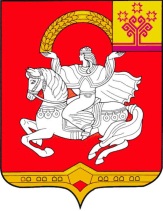 Чувашская  РеспубликаЯльчикский районСобрание депутатов Яльчикского районаРЕШЕНИЕ« 18 »  ноября . № 12/5-ссело Яльчики